MINUTA DE TRABAJO DE LACOMISION EDILICIA DE PRENSA Y DIFUSIÓN  DEL H. AYUNTAMIENTO CONSTITUCIONAL DE SAN JUAN DE LOS LAGOS, JALISCO.En la ciudad de San Juan de los Lagos, Jalisco.   Siendo las 14:39 catoce horas con treinta y nueve minutos del día 18 de Septiembre del 2019, reunidos en el salón de sesiones del palacio municipal de este H. Ayuntamiento de San Juan de los Lagos, Jalisco, ubicado en la planta alta de Presidencia Municipal, en la calle S. imón Hernández número 1 (uno), Colonia Centro de ésta Ciudad,en mi carácter de Presidente de la Comisión Edilicia de Prensa y Difusión del H. Ayuntamiento Constitucional de San Juan de los Lagos, Jalisco; conforme al artículo 8 punto 1 fracción 11 inciso e y el artículo 25 de la Ley de Transparencia y Acceso a la Información Pública del Estado de Jalisco y sus Municipios, y en los términos del artículo 49 fracción 11 y IV de la Ley de Gobierno y Administración Pública Municipal del Estado de Jalisco y sus Municipios; donde se les pide a los Munícipes asistir puntualmente y permanecer en las sesiones del Ayuntamiento y a la reunión de las Comisiones Edilicias de las que forme parte, e informar al Ayuntamiento y a la Sociedad de sus actividades, a través de la forma y mecanismos que establezcan los ordenamientos municipales y, con el objeto de revisar la correspondencia de la presente Comisión desarrollándose bajo lo siguiente: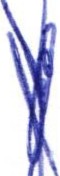 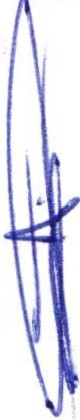 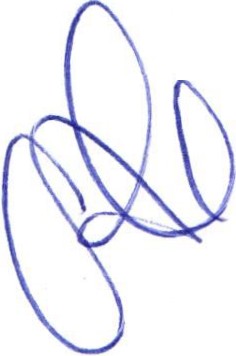 ORDEN DEL DÍA.l.	Lista de asistencia y declaratoria del Quórum Legal.11.	Lectura y Aprobación  del Orden del Día.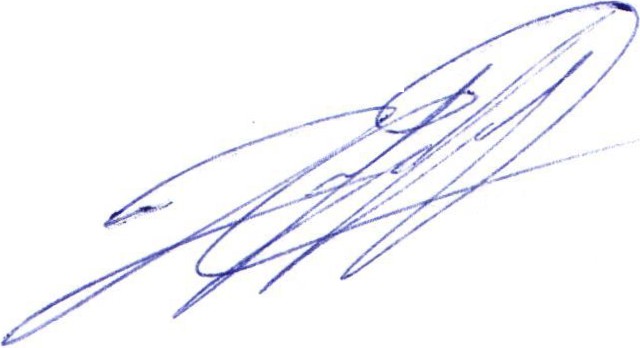 111.	Asuntos      Generales.IV.	Clausura de la sesión.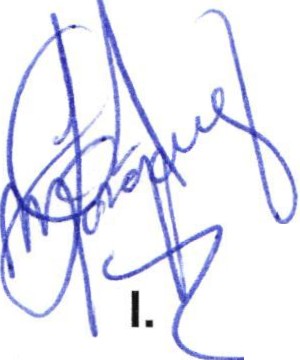 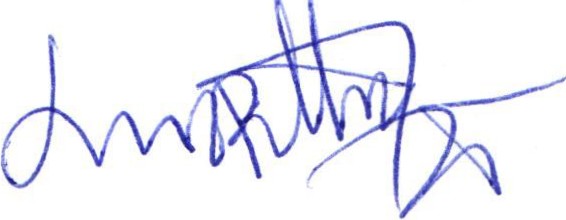 DESAHOGO.LISTA DE ASISTENCIA Y DECLARATORIA DEL QUÓRUM LEGAL.egidor Municipal - Mtra. Claudia Jeanette Carranza Santos -------------------------------- Presente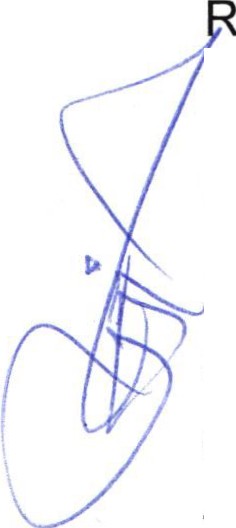 Dir. Comunicación Social y R.R.P.P. -Cesar Alejandro Guerra Cuevas ---------------------PresenteDep. Comunicación Social- Lic. Martha Dávalos de la Torre----------------------------------  PresenteDep. Proyectos- Lic. Jorge Alberto Tostado Esqueda--------------------------------------------  PresenteSecretario General - Lic. Vérulo Muro Muro -------------------------------------------------------- PresenteContralor General- LCP. Federico López Padilla------------------------------------------------  PresenteTesorero Municipal- LCP. Felipe de Jesús Ruiz Pérez ----------------------------------------PresenteOficialía Mayor- Lic. Abraham Alejandro García Tenorio ------------------------------------------  PresenteDir. COPPLADEMUN - Arq. Luis Alfredo Márquez Márquez ----------,------------------------------ Presente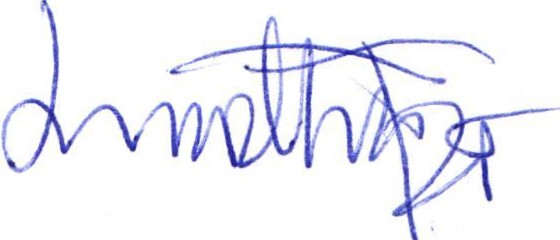 Regidor y demás presentes , en uso de la voz el Regidor Mtra. Claudia Jeanette Carranza Santos , presidente de la comisión edilicia de Prensa y Difusión, para efecto de dar inicio a la sesión de las comisiones mencionadas correspondientes a esta fecha , cabe mencionar que esta sesión es inf	mativa y ante la asistencia de los suscritos y de conformidad a lo establecido en el reglamento erior del Municipio de San Juan de Los Lagos, Jalisco , se declara que por la asistencia de 1 regidor testi  os existe Quórum legal para sesionar , y si hubiese algún acuerdo que se llegasen a tomar ,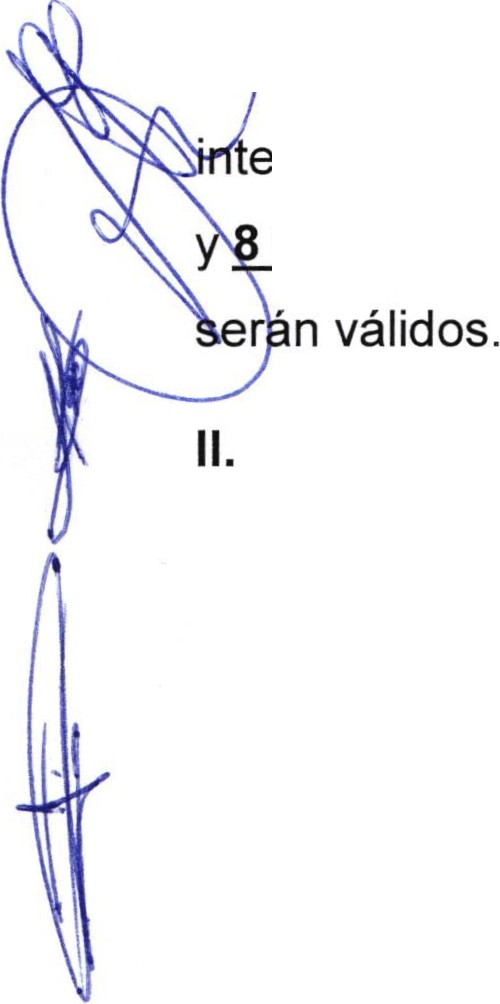 LECTURA Y APROBACION  DEL ORDEN DEL DÍA.Como segundo punto del orden del día, en uso de la voz de la Regidora Mtra. Claudia Jeanette Carranza Santos en su carácter de Presidente de la Comisión Edilicia de Prensa y Difusión, pone a consideración y aprobación los siguientes puntos del orden del día :MESA DE TRABAJO DE RETROALIMENTACIÓN REFERENTE AL TEMA DEL PRIMER INFORME DE GOBIERNO 2019.Una vez sometido a consideración el orden del día, previamente circulado , es aprobado por 9 votos a favor de los presentes , que corresponde a una mayoría absoluta , Por tanto , SE APRUEBA  el orden del día sometido.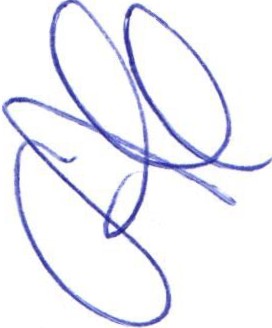 En uso de la voz del C. César Alejandro Guerra Cuevas , Director de Comunicación Social y R.R.P.P., y la Regidora de la Comisión Edilicia de Prensa y Difusión; la Mtra. Claudia Jeanette Carranza Santos , abren la mesa de trabajo para de forma particular se realice una retroalimentación referente al tema del Primer Informe de Gobierno 2019 , decisiones y acciones que resultaron muy bien y acciones o trabajos que se pueden mejorar , esto por parte de todos los presentes en la sesión.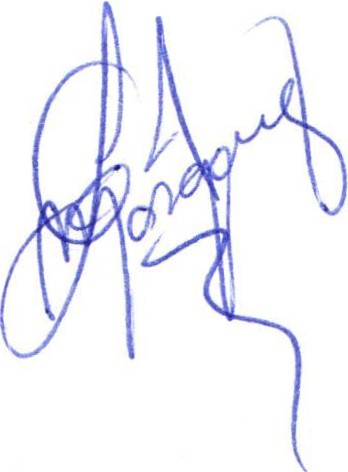 En el Desahogo del Segundo Punto del Orden del día, en uso de la voz de la regidora Mtra.---?' Claudia Jeanette Carranza Santos , hago referencia y plasmo desahogado el orden del día.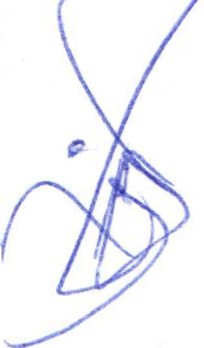 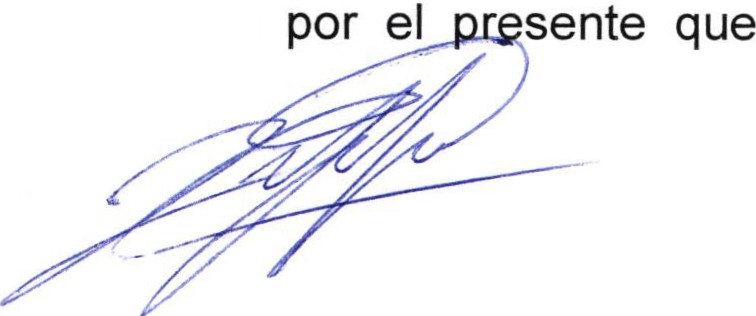 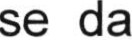 111.	ASUNTOS       GENERALES.En voz de la regidora MTRA. CLAUDIA JEANETTE CARRANZA SANTOS , y de los presentes , hacen referencia a no existir algún otro tema a tratar ni asunto general.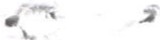 IV.	CLAUSURA DE LA SESION.Regidor y demás presentes, en voz de la regidora Mtra. Claudia Jeanette Carranza Santos , en mi carácter de Presidente de la comisión edilicia de Prensa y Difusión , en virtud de que ha sido agotado el orden del día se declara concluida la presente sesión siendo las 17:52 diez y siete horas con cincuenta y dos minutos del día de hoy 18 de Septiembre del 2019 ; con fundamento en lo dispuesto por los artículos 29 y 31 de la Ley de Gobierno y la Administración Pública Municipal del estado de Jalisco. Firmando en ella quienes intervinieron , quisieron y supieron hacerlo, por y ante el presidente de estas comisiones.A T E N T A M E N T E:SAN JUAN DE LOS LAGOS, JALISCO , 18 DE SEPTIEMBRE DEL 2019 .112019, AÑO DE LA IGUALDAD DE GENERO EN JALISCO" .E CARRANZA SANTOS.ISION EDILICIA DE PRENSA Y DIFUSIÓN .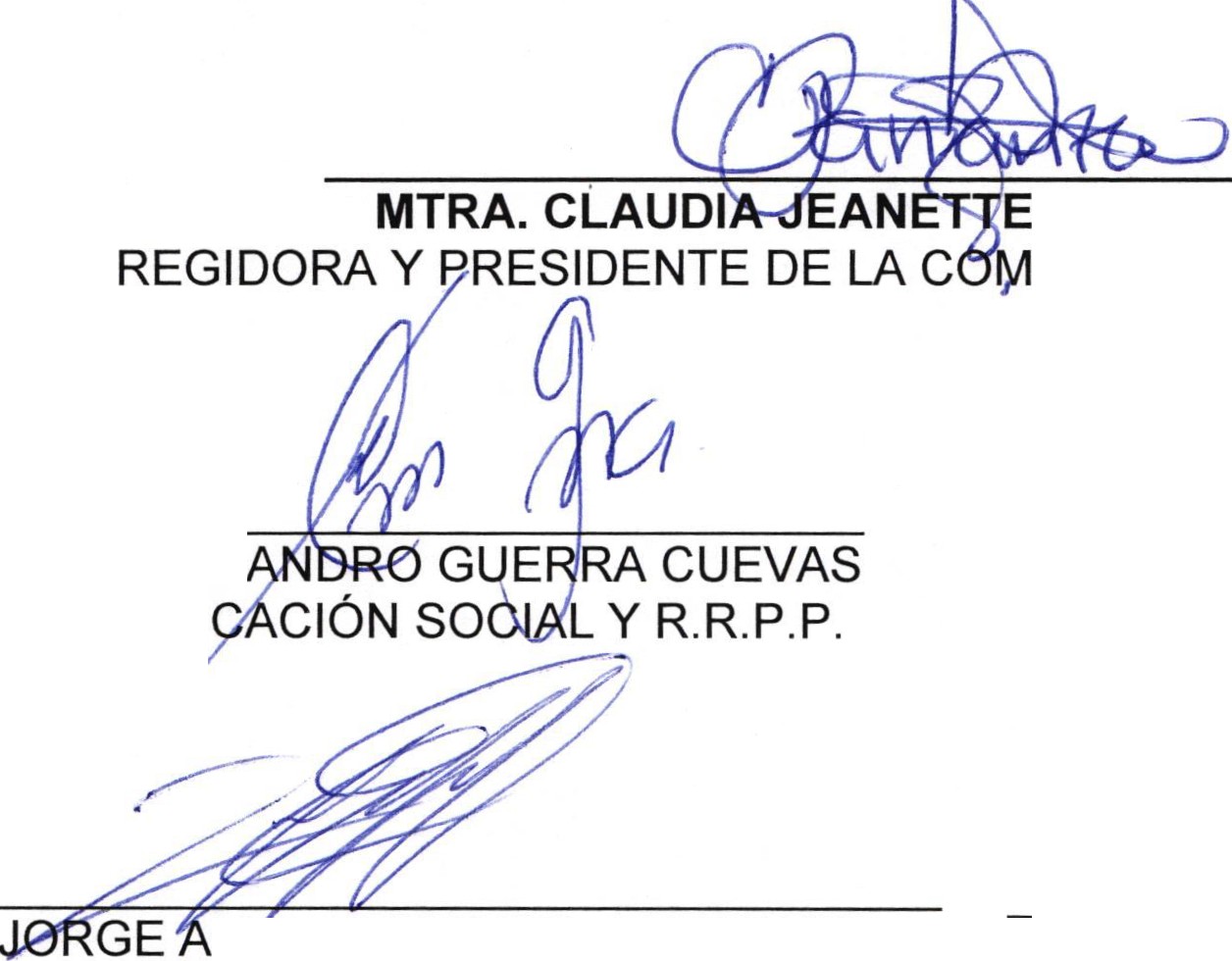 C. CESAR ALEJ DIR. COMUNILIC. MARTHA DÁVALO	E LA TORRE .DEP. COMUNICACIÓN SOCIAL.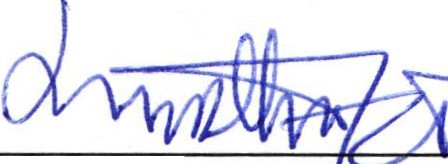 LIC.	L  ERTO TOSTADO ESQUEDA.LIC. VEffuill MURO .PROYECTOS.	SECRETARIO GENERAL.L.C.P. F DERICO LÓPEZ PADILLA CONTRALOR GENERAL.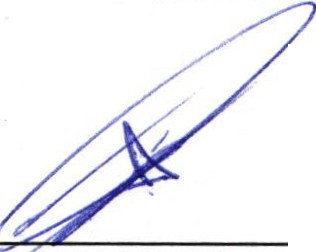 L.CP.	UIZPEREZ.LIC. ABRAHAM A	JANDRO GARCIA TENORIO	ARQ . LUIS OFICIALIA MAYOR.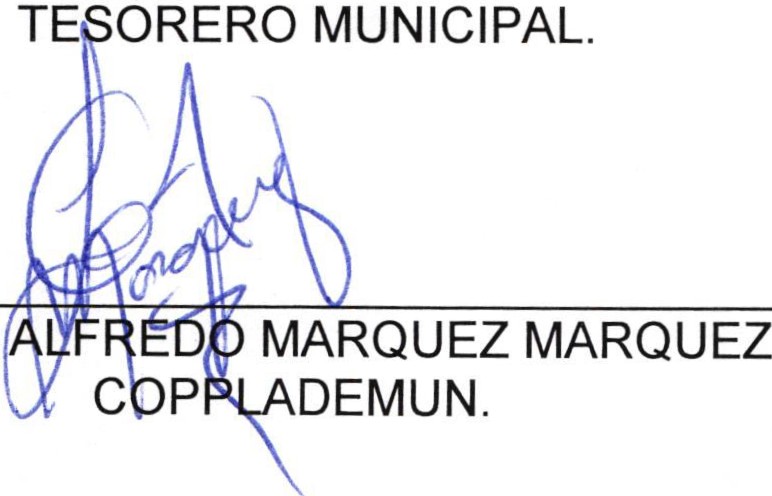 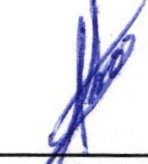 